Title PageRepeat the title of your article here Author Namea* and A. N. AuthorbaDepartment, University, Country; bDepartment, University, CountryProvide full correspondence details here including e-mail for the *corresponding authorRepeat the title of your article hereAbstractAim of this research, Aim of this research, Aim of this research, Aim of this research, Aim of this research, Aim of this research, Aim of this research, Aim of this research, Aim of this research, Aim of this research, Aim of this research, Aim of this research, Aim of this research, Aim of this research, Aim of this research, Aim of this research, Aim of this research, Aim of this research, Aim of this research, Aim of this research, Aim of this research, Aim of this research, Aim of this research, Aim of this research,Keywords: word, word, word, wordHeading 1: IntroductionAim of this research, Aim of this research, Aim of this research, Aim of this research, Aim of this research, Aim of this research, Aim of this research, Aim of this research, Aim of this research, Aim of this research, Aim of this research, Aim of this research, Aim of this research, Aim of this research, Aim of this research, Aim of this research, Aim of this research, Aim of this research, Aim of this research. Aim of this research, Aim of this research, Aim of this research, Aim of this research, Aim of this research, Aim of this research, Aim of this research, Aim of this research, Aim of this research, Aim of this research, Aim of this research, Aim of this research, Aim of this research, Aim of this research. Heading 1: MethodAim of this research, Aim of this research, Aim of this research, Aim of this research, Aim of this research, Aim of this research, Aim of this research, Aim of this research, Aim of this research, Aim of this research, Aim of this research, Aim of this research, Aim of this research, Aim of this research. Heading 2: ParticipantsAim of this research, Aim of this research, Aim of this research, Aim of this research, Aim of this research, Aim of this research, Aim of this research, Aim of this research, Aim of this research, Aim of this research, Aim of this research, Aim of this research, Aim of this research, Aim of this research. Table 1. Aim of this researchHeading 3: Aim of this research, aim of this research, aim of this researchHeading 4: Aim of this researchAim of this research, Aim of this research, Aim of this research, EFA and the factor loadings of the items were conducted with the first study group to determine the factorial status of the scale. Figure 1. Aim of this research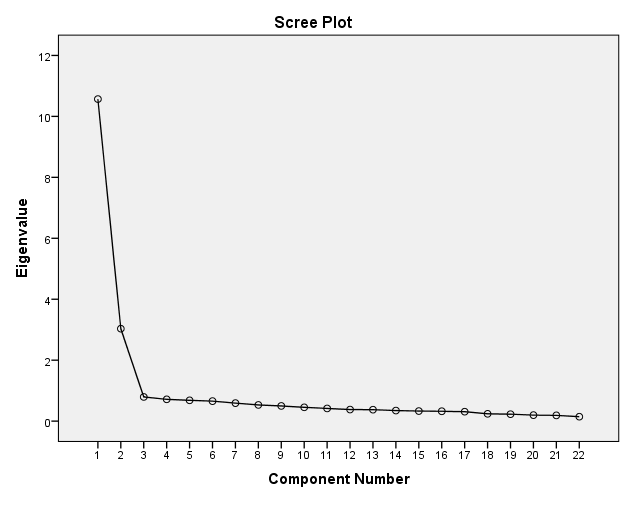 Heading 1: ReferencesAll the reference should be in APA style.First Study GroupFirst Study GroupSecond Study GroupSecond Study GroupN%N%GenderMale  5924.585525GenderFemale18175.4216575Age20-30 years9137.928237.2731-40 years10945.4210145.9141- or more years4016.663716.82Experience0-10 years13556.2512456.36Experience11-20 years8635.837935.91Experience21-or more years197.92177.73Educational LevelBachelor17673.3316374.09Postgraduate5422.504922.27Doctorate104.1783.64Total